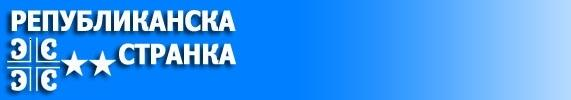 			        UKIDANJE SVIH ODLUKA O DVOJNOM DRŽAVLJANSTVUREPUBLIKANSKA STRANKABroj: 005/2019-71Dana: 16.7.2019 god.JAGODINA				USTAVNI SUD REPUBLIKE SRBIJE 									BEOGRAD 								     	Bulevar kralja Aleksandra 15 	Usled  povrede  člana  2  stav  1  i  2  u  vezi  člana  168  Ustava  Republike  Srbije,  dostavlja  vam  se  zahtev  za  				OCENU  USTAVNOSTI  I  ZAKONITOSTI 	Protiv:  REPUBLIKE  SRBIJE,  sa  sedištem  u  Beogradu.                              	Radi  PONIŠTAJA  SVIH  Ugovora  o  dvojnom  državljanstvu  gradjana,  zaključenim  od  strane  Ministarstva  spoljnih  poslova  Vlade  Republike  Srbije  ili  Predsednika  Srbije,  koji  nisu  „Pravno lice“,  sa  drugim  državama – njihovim ministarstvima  ili  njihovim  delovima  -  regionima  koji  nisu  pravna  lica  -  nedozvoljenih   Ustavom  Republike  Srbije;  Prirodnim   i  Međunarodnim  pravom,  koji  od  sklapanja  takvnih  ugovora,   pa  nadalje,   povlače  Nezakonito  delovanje  domaćih  i  stranih   gradjana  u  Republici  Srbiji.					O b r a z l o ž e nj e	Odredbom Člana 2  stav  1.  i  stav  2.  Ustava  Republike  Srbije,  Republika  Srbija  je  suverena  država. 	Nijedean  državni  organ;,  politička  organizacija;  Grupa  ili  pojedinac  ne  može  prisvojiti  suverenost  od  gradjana  -  državljana  Republike  Srbije  -  niti  uspostaviti  vlast  mimo  slobodno  izražene  volje  gradjana.	Nijedan  ustav  bilo  koje  države  na  svetu  pa  i  Ustav  Republike  Srbije  NE  predviđa  i  NE  dozvoljava  dvojno  državljanstvo,  koje  je  zabranjeno  Međunarodnim  i  Prirodnim  pravom. 	Sa  iznetog,  „Dvojno  državljanstvo“  nije  dozvoljeno  nigde  u  svetu.  Dvojno  državljanstvo  uvode  i  sprovode  samo  „Banana“  države,  koje  vode  nedržavljani  te  države,  čija  uprava  podgreva  i  sprovodi  kriminalne  radnje  radi  „Ličnog“  ili  „Grupnog“  bogaćenja  na  štetu  gradjana  tih  država.  						~~~ 	Državljanstvo  Republike  Srbije  mogu  dobiti   strani  državljani,  ili  ga  ne  dobiti,   isključivo  od  Izvršnog  saveta  Prlamenta  Republike  Srbije,  posle  vodjenja  postupka  za  dobijanje  državljanstva  Republike  Srbije  koji  traje  pet  godina.						~~~	 Kako  akta – ugovori pojedinca, grupe ili neovlašćenih ministarstava Republike Srbije zaključeni sa drugim neovlašćenim pojedincem,  grupom  ili  ministarstvima  drugih  stranih  država  o  međusobnom  dvojnom  državljanstvu  gradjana,  nisu  nedozvoljeni  zakonom,  Ustavom Republike Srbije,  Prirodnim  i  Medjunarodnim  pravom, Ustani  sud  Republike  Srbije  mora,  danom  prijema  ovog  zahteva,  sve  ugovore  o  dvojnom  državljanstvu  Vlade  Republike  Srbije  proglastiti  nezakonitim  i  neustvnim  pravnim  aktima  i  iste  poništiti  u  celini. 	Analogno prednjem,  molimo  Veliko veće Ustavnog suda Republike Srbije da Odman, danom prijema ovog zahteva,  donese  					R E Š E NJ E	USVAJA  se  zahtev  Republikanske  Stranke  u  CELINI.	PROGLAŠAVAJU   SE  svi  Ugovori  Vlade  Republike  Srbije  zaključeni  sa  Vladama,  ministarstvima,  grupom  ili  pojedincem  drugih  država  NEUSTAVNIM  i  NEZAKONITIM  pravnim  aktima  i  isti  prestaju  da  važe  i  postoje  danom  prijema  Zahteva  inicijatora  Republikanske  stranke  iz  Jagodine,  pod  petnjom  krivične  i  materijalne  odgovornosti  potpisnika  i  sprovodilaca  ovih  ugovora. 	NALAŽE  SE  Republici  Srbiji,  sa  sedištem  u  Beogradu,  da  svakom  gradjaninu  Republike  Srbije;  fabrici;  Preduzeću;  Samostalnoj  radnji; zanatlijama  i  udruženjima  naknadi – isplati   materijalnu  štetu  koju  su  pretrpeli  uvodjenjem  dvojnog  državljanstava  u  Republici  Srbiji,  jer  su  Republika  Srbija – Parlament,  zajedno  sa  Sudstvom  Republike  Srbije  krivično  i  materijalno  odgovorni  za  zaključenje  nedozvoljenih  ugovora  o  dvojnom  državljanstvu  u  Republici  Srbiji  jer  su  Ustavom  Srbije  OBAVEZNI  a  nisu  kontrolisali  rad  i  SVAKO  postupanje  Predsednika  Republike  Srbije  i  rad   njegovih  resora  -  Vladu Republike Srbije.	Kako,  zaključenjem  ugovora  o  dvojnom  državljanstvu sa  vladama  drugih  država  Republiku  Srbiju  vode  državljani  stranih  država  -  nedržavljani  Republike  Srbije  -  Zahtev  Republikanske  stranke  -  www.republikanskastranka.org.rs  dostaviti   Višem  javnom  tužilaštvu  u  Beogradu  za  podizanje  optužnica  protiv  Predsednika  Republike  Srbije  i  svih  rukovodilaca  iz  njegovog  resora  -  Vlade  Republike  Srbije,  zbog  izvršenih  i  daljim  vršenjem  krivičnih  dela  Zločin  protiv  čovečnosti  iz  člana  371  KZ.	Dovršeno.	Napomena: Molimo Visoko veće Ustavnog suda Republike Srbije da odluku  po  ovom  Zahtevu  donese  danom  prijema  zahteva  u  Ustavni  sud  ili  najkasnije  u  roku  od  30  dana  jer  će  protekom  krajenje  ostavljenog  roka  Republikanska stranka  podneti  zahtev  Višem javnom tužilaštvu u Beogradu  za  podizanje  optužnice  protiv celog  sastava  Visokog veća  Ustavnog  suda  Srbije,  koje  bi  se  na  taj  način  odmetnulo  u  kriminal,  za  izvršena  krivična  dela  Genocid  protiv  državljana Republike Srbije iz  člana  370 KZ  a  Predsednika  i  odgovorne  u  Vladi  Republike  Srbije  za  Zločin  protiv  čovečnosti  iz  člana 371 KZ  zbog  šikaniranja, maltretiranja, pljačke  i  mrcvarenja, izgladjivanja  i  svakog  drugog  oblčika  genocida  od  zabrane  lečenja  do  prava na  žiovot  gradjana Republike Srbije  korišćenjem službe,  na koju  nebi  mogli  doći  da  nemaju  dvojno  državljanstvo.	www.republikanskastranka.org.rs										Predsednik									       Vasilije Nikolić 